       Saline Lake Game and Fish Preserve                                                   Commission                                                   P.O. Box 847, Winnfield, La. 71483                                                     Meeting Minutes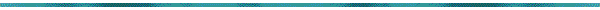 Meeting Date:	     	April 11, 2019Meeting Location:	Winn Parish CourthouseMembers Present:	 J. Atherton, B. Butler, B. Carter, W. Smith Members Absent:	 B. Swords, B. Dupree, T. BrewtonCalled to order at:  	6:30 pm                  by:  J. AthertonInvocation by:  	J. AthertonPledge by:  		W. Smith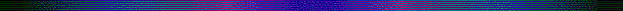 Agenda/Minutes:      		Adopt/Amend Agenda         		Motion: B. Butler    Second: W. Smith     	Vote: Unanimous Adopt last meeting minutes        		Motion: W. Smith    	Second: B. Carter      Vote: Unanimous           New / Old Business:Sign-in Sheet for Meeting GuestsContact List for Volunteers/Guests that would like to have E-mail updates3.    Discussion of Commissioners’ Responsibilities for 2019Duck Blinds – W. Smith                             b.    Long Range Tree Cutting - J. Atherton                             c.     Short Term Spraying / Drawdowns – B. Carter	     d.     Secretary / Treasurer – B. Butler 4.       Introduction of Guests:Elected Officials: J. McAlesterLA. Department of Wildlife and Fisheries: V. Dowden.   5.     Financial Report (current)Checking Account Balance $8,841.03CD Account Balance $11,488.60Duck Blind revenue $2,200.00  Duck Blind Permits 2019-2020 Season permits will be available August 1, 2018 through October 31, 2019.Permits will be $25.00. 7    LADOTD Chee Chee Dam InspectionBridge maintenance crew to schedule the repair on spalling around handrail posts.Remove unwanted vegetation near spillway on Natchitoches side.Replace underdrain caps that are broken.B. Sticker waiting on State’s Brontosaurus machine to clear brush before end of year. Willing machine is available. 8    Lake Rules and RegulationsJ. Atherton meeting with other Lake Commissions to get consensus and draft a standardized set of rules for various lakes that can be enforced from lake to lake.Rules and regulations are still in the process of getting passed.Working with the State on new rules.Still in the planning stage.   LA. Department of Wildlife and Fisheries Stocking ProgramVillis Dowden requested in January to have 70,000 Florida Bass to be restocked in Saline Lake April - June. ( Fingerling 2” to 3” long )  Saline Lake is a priority 2 on the list with the State.May receive some in April or May. Short Term Spraying Treatment acreage 2019 is 4,000 acres as of 4/11/19. (salvinia, hyacinth and Cuban bulrush) WLF & contractors will continue to spray till the lake gets to low. Due to the draw down.Boom installation Mulligan Inn boat RampA boom was placed from the east bank to the west bank at the pipeline by Mulligan Inn. There are currently 3 entries and exits. These entries and exits will likely be decreased to 2 or 1 to minimize salvinia in the open areas.Boom is still in place and will be monitored as the lake water level is   lowered.    Drawdown The drawdown will start June 1, 2019 – October 1, 2019.Tree Removal    J. Atherton continues to work with the state and land owners about the tree removal.     Public/Commission Comments or Questions :  none Adjourn:  7:25 pm                       Motion: B. Butler       Second: B. carter         Vote: Unanimous   	Bill Butler --------------------------------------				-----------------------------------------                                                                                                                         Jimmy Atherton – President					Bill Butler – Secretary/Treasurer